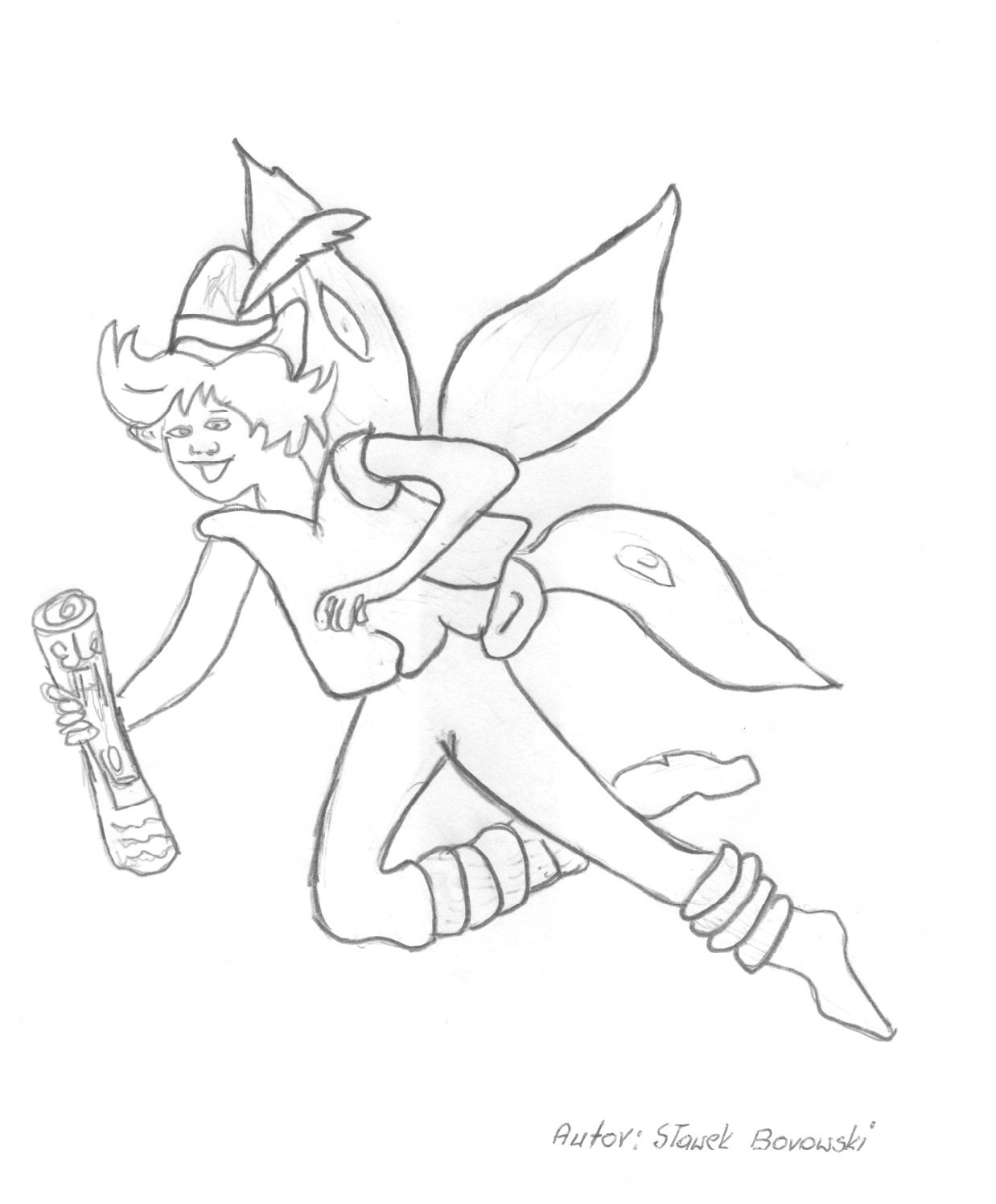 Opiekun gazetki: p. Bogusław KamińskiZespół redakcyjny: Patrycja Rybicka, Roksana Smogorzewska, Zuzanna Królikowska, Weronika Szulc, Dominika  Ślesińska, Aleksandra Kołakowska, Lena Roszuk, Kalina PawszykRedaktor techniczny: Aleksandra Kołakowska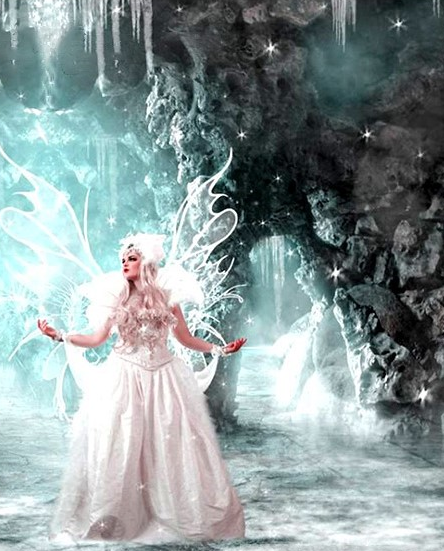 Minecraft wyspaMax Brooks/WYBÓR AUTORSKI WERONIKI/Bestseller „New York Timesa”. Pierwsza oficjalna powieść Minecrafta!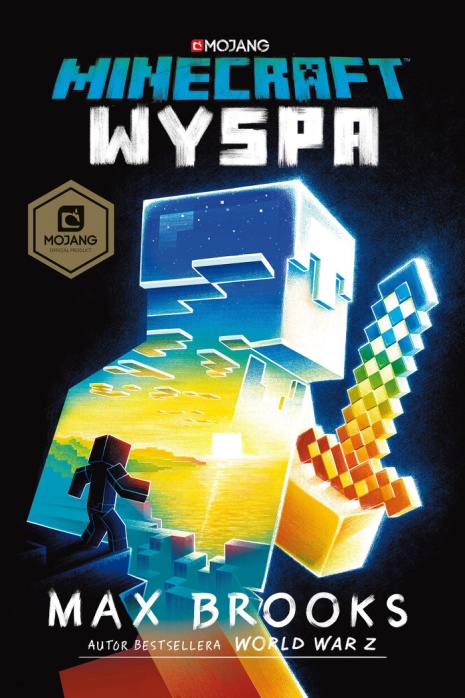 Bohater, który niespodziewanie znalazł się w świecie Minecrafta, musi poznać reguły panujące na tajemniczej wyspie, żeby przetrwać.Wyrzucony na plażę rozbitek rozgląda się po okolicy. „Co to za dziwne miejsce? Kim jestem? Dlaczego wszystko wokół jest zrobione z sześciennych bloków?” Nie ma czasu, żeby się nad tym zastanawiać.Zapada zmrok, trzeba znaleźć schronienie i coś do jedzenia! A jednocześnie uważać, żeby samemu nie stać się pożywieniem dla groźnych zombi, które pojawiają się nocą na wyspie. Ucieczka przed uzbrojonymi szkieletami i falą rozżarzonej lawy? Jedynie prawdziwy śmiałek wyjdzie z takich przygód bez szwanku, gdy do dyspozycji ma tylko prymitywne narzędzia!W świecie Minecrafta liczą się odwaga i kreatywność. Tylko dzięki nim da się poznać liczne sekrety, które kryje wyspa. Można eksplorować lasy                  i pozyskiwać z nich różne surowce, w podziemnych tunelach czekają skarby.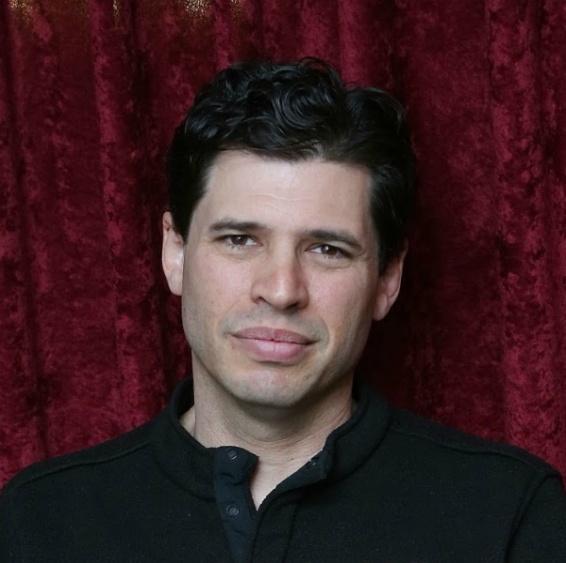 Czasem zjawiają się moby, które trzeba pokonać… Nowy niezwykły świat cały stworzony z bloków czeka na odkrycie!Rewelacyjna książka przygodowa nie tylko dla fanów Minecraft, ale przede wszystkim dla tych, którzy go nie znają. Dla graczy jest idealnym uzupełnieniem, zawiera wiele porad, a przy tym jest naprawdę wciągającą opowieścią, która może nas czegoś nauczyć, bo każdy rozdział kończy się morałem. Jest to także wspaniały podręcznik motywacyjny. Bohater potrafi śmiać się sam z siebie, wyciągać wnioski, uczyć się. „Minecraft Wyspa” to na prawdę dobra książka, z wartką akcją, napisana lekkim językiem.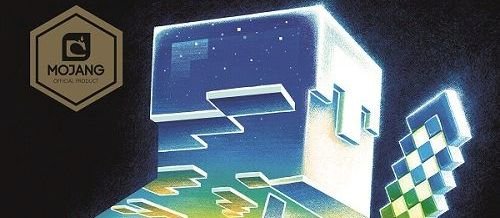 1. Sanah - Proszę pana https://www.youtube.com/watch?v=TLlOTniJgNU2. Golec uOrkiestra - GÓRĄ TY3. Dawid Podsiadło - Trofea4. Dawid Podsiadło - Najnowszy Klip5. Daria Zawiałow - Hej Hej! 1. Shawn Mendes, Camila Cabello - Señoritahttps://www.youtube.com/watch?v=Pkh8UtuejGw2. Lucky Luke - Cooler Than Me3. Tones and I - Dance Monkey4. Mikolas Josef - Acapella5. Tiësto, Jonas Blue & Rita Ora - Ritual red. ZuzannaBaran - Ktoś mógłby powiedzieć, że to pechowy miesiąc. Baranowi co chwilę będą przytrafiać się małe błędy lub wypadki. A to upuści kubek z gorącą kawą, a to potknie się, biegnąc na autobus.                            Byk - Będzie działał z pasją i radością w sercu. Niektórzy mogą nawet poczuć się zazdrośni, widząc tak wielką satysfakcję w oczach Byka.                                                                                                 Bliźnięta - Wygląda na to, że pierwszy raz w tym roku Bliźnięta będą myśleć o swoim zdrowiu.                                                               Rak - W tym miesiącu Raka czeka dużo wstrząsów. Dobrym pomysłem może być wycofanie się ze wszelkich zawodowych lub osobistych problemów.                                                                Lew - We wrześniu sprawy nie będą układały się tak dobrze jak w miesiącach poprzednich.                                                                        Panna - Intelektualna ciekawość Panny zawsze była jedną z jej najbardziej niesamowitych cech. Co do tego nie ma wątpliwości.  Waga - Może się zdarzyć, że Waga wyda w tym miesiącu o wiele za dużo pieniędzy. Co prawda, bardzo potrzebuje rozrywki, ale przecież nie wolno przesadzać.                                          Skorpion - Wielkie szczęście czeka na Skorpiona w tym miesiącu. Może on wygrać nagrodę lub poprowadzić swoją drużynę (jeśli uprawia sport) do ostatecznego zwycięstwa.                             Strzelec - Strzelec będzie w tym miesiącu emanował bliżej nieokreśloną charyzmą. Ludzie wokół niego zapragną walczyć o jego względy i to niezależnie od płci.                                   Koziorożec - Od pierwszego dnia września Koziorożec będzie się zamartwiał różnymi rzeczami. Zależy mu na prestiżu, lecz wie, jak wiele pracy będzie musiał jeszcze wykonać, żeby osiągnąć cel. Wodnik - Myśli Wodnika będą biegły jeszcze szybciej niż zwykle. Ryby - Ryby będą miały ochotę wyciszyć się w tym miesiącu. Wcześniej musiały dużo pracować, więc z pewnością zasługują na odpoczynek. red. OlaObrazki z ziaren Narzędzia:nożykpędzelnożyczkiMateriały:kasza gryczanakasza jęczmiennaryżpestki dyniziarna słonecznikaklej do drewnaPająkNa posmarowanej klejem kartce układamy dwa ziarenka słonecznika. Za nimi robimy kroplę z kleju i rozcieramy pędzlem. Układamy dalszy ciąg odwłoku. Dodajemy kleju by ziarna na pewno dobrze przytwierdziły się do papieru. Dokładamy odnóża. Resztę kartki pokrywamy kaszą.Zsypujemy nadmiar. 

Motylek
Kartkę smarujemy klejem. Układamy 3 ziarna słonecznika (to będzie tułów). Rozłamujemy ziarno słonecznika na pół i przyklejamy czułki. Po obu stronach układamy z pestek dyni skrzydła. Tło wypełniamy kaszą gryczaną i dociskamy ręką. Zsypujemy nadmiar.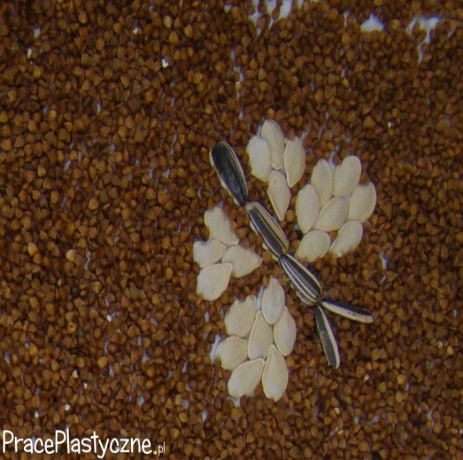 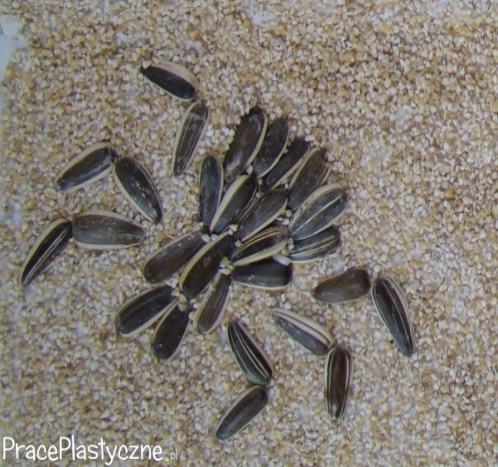 red. KarolinaKarolina - jest bardzo dociekliwa, a przy tym sumienna i zorganizowana. Wszystko stara się wykonać jak najlepiej i w terminie. Czasem ten perfekcjonizm męczy i ją samą. Bywa dość nieśmiała, wyniosła i majestatyczna. Zbyt wyniosła dla wielu – nie preferuje bowiem pospolitych rozrywek, jarmarków i dyskotek. Ogólnie jest jednak sympatyczną osobą. Potrafi zjednywać sobie ludzi, ale biada temu, kto nadepnie jej na odcisk. Nie wybacza błędów i nie próbuje naprawić kontaktów. W miłości Karolina zachowuje rezerwę i jest bardzo ostrożna – długo poddaje swoich adoratorów różnym próbom i potrafi oddzielić ziarno od plew. Dąży do porozumiewania się bez słów. Łatwo ją zranić, chociaż udaje, że jest inaczej.Krzysztof - jest bardzo aktywny, pomysłowy, pewny siebie a jednocześnie zdolny do refleksji. Chętnie dzieli się z otoczeniem swoimi przemyśleniami oraz odczuciami. To bardzo miły, towarzyski i otwarty na świat człowiek. Lubi ryzyko oraz przygody, dlatego angażuje się w ciekawe działania. Niestety interesuje się zbyt wieloma rzeczami na raz i wszystko próbuje zrobić w jednym czasie. Nie ulega przy tym wpływom. Groźbami nie zmusi się go do działania, trzeba umiejętnie go zachęcić. Krzysztof pozostaje wierny w bliskich relacjach międzyludzkich. Należy jednak zachować przy nim szczerość, ponieważ bezbłędnie wyczuwa człowieka, a nie toleruje kłamstwa ani obłudy.red. ZuzannaGeyzer Fly w Nevadzie/PRZYRODNICZY PRZEWODNIK WERONIKI /To gejzer usytuowany w Hualapai Velley w Nevadzie               w Stanach Zjednoczonych 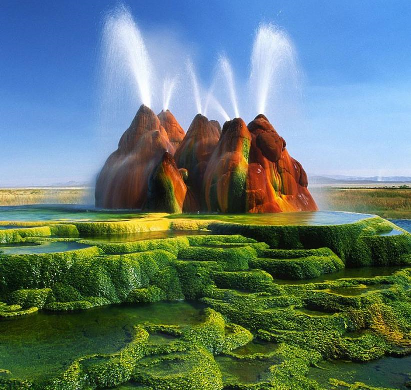 Gejzer ten powstał     w 1916 roku na skutek działalności człowieka.     W trakcie poszukiwania wód gruntowych, które mogły umożliwić produkcję rolną, przypadkowo wykopano studnię na zbiorniku wód termalnych. Woda zaczęła wydobywać się z odwiertu, a rozpuszczone w niej minerały zaczęły                   się wytrącać, tworząc skałę         o        wysokości 3,7 metra. Swój bajeczny kolor zawdzięcza on glonom, które obrastają całą jego powierzchnię.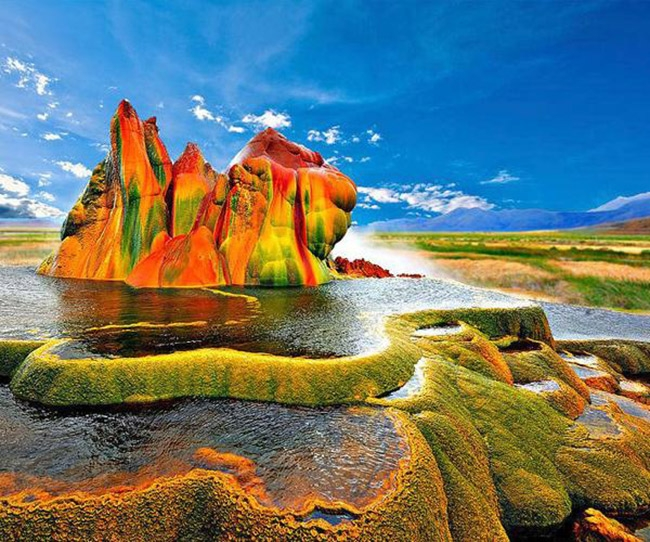 Aktualnie Geyzer Fly można podziwiać tylko                 z daleka, gdyż usytuowany jest na prywatnej posesji – Fly Ranch. Wokół całego terenu rozciąga się wysokie ogrodzenie, które ma zniechęcić niechcianych gości. Pomimo tych utrudnień, mnóstwo osób decyduje                  się przeskoczyć przeszkodę i podziwiać ten niezwykły obiekt. Wiele organizacji ekologicznych starało się nabyć                  tę działkę, ale jak dotąd wszelkie próby zakończyły                     się niepowodzeniem. W otoczeniu tego niezwykłego tworu odbywają        się liczne  koncerty, festiwale oraz imprezy.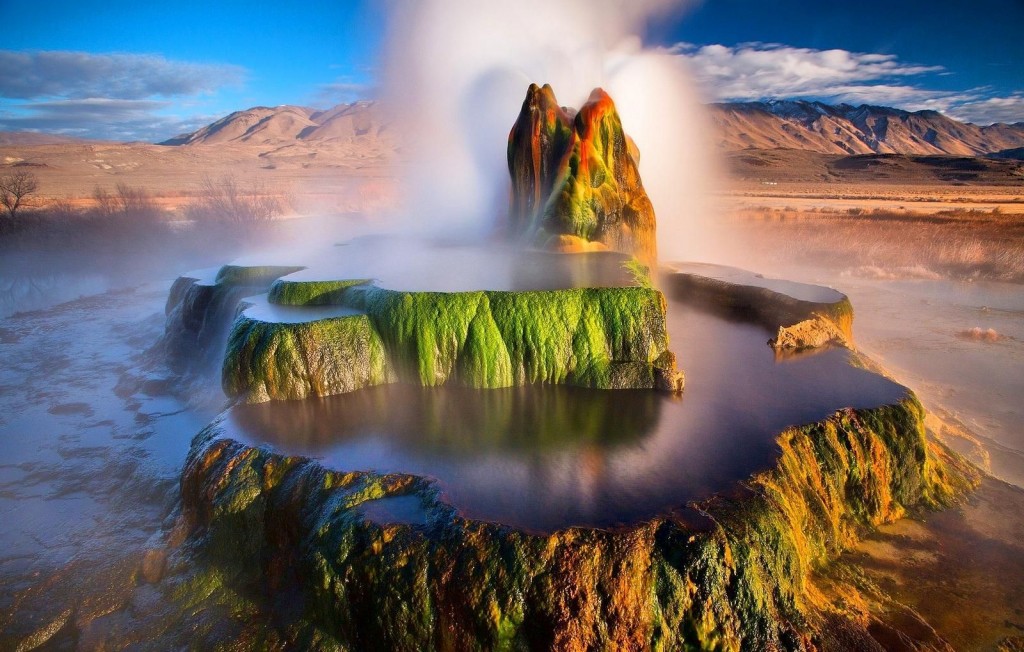 MODA NA WRZESIEŃ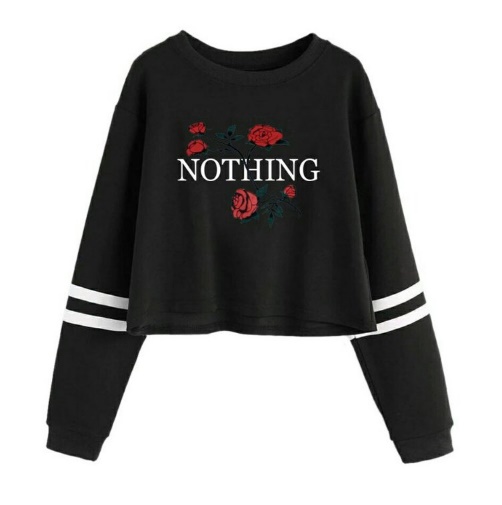 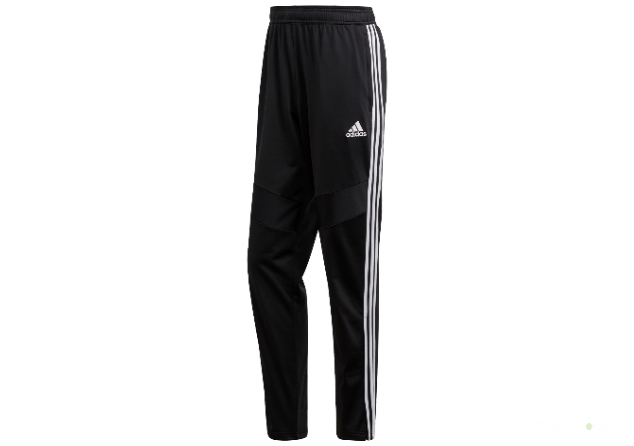 red. Lena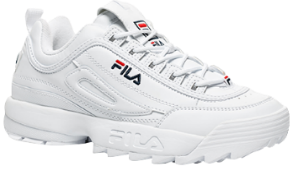 Historyczne wydarzenia - miesiąc wrzesień1 września 1939 - wojska niemieckie wkroczyły do Polski2 września - 1945 -  kapitulacją Japonii zakończyła się II wojna światowa6 września 1794 - Insurekcja Kościuszkowska: zakończyło się oblężenie Warszawy7 września 1977 - Stany Zjednoczone przekazały Panamie Kanał Panamski8 września 1944 -  Niemcy wystrzelili w kierunku Paryża pierwszy pocisk rakietowy V-211 września 2001 -  miały miejsce ataki terrorystyczne na World Trade Center i Pentagon12 września 1921 – urodził się Stanisław Lem, polski filozof i pisarz SF (zm. 2006)15 września 1916 - po raz pierwszy użyto w bitwie czołgów16 września 1993 -  wyjechał z Polski ostatni oddział wojsk rosyjskich18 września 1851 - ukazało się pierwsze wydanie „The New York Timesa”19 września 1920 - Podczas wojny polsko-bolszewickiej stoczono bitwę niemeńską20 września 1924 - Utworzono Korpus Ochrony Pogranicza21września 1946 - rozpoczął się pierwszy festiwal filmowy w Cannes23 września 1939 - mjr H. Dobrzański objął dowództwo nad pierwszym polskim oddz. Partyzanckim27 września 1939 - założono Szare Szeregi30 września 1455 - J. Gutenberg wydał pierwszą drukowaną książkę – pierwszy tom Bibliiźródło: https://radomsko24.pl/historyczne-wydarzenia-wrzesnia-1709